Aufgaben zum Thema AkustikThema: Akustischer Dopplereffekt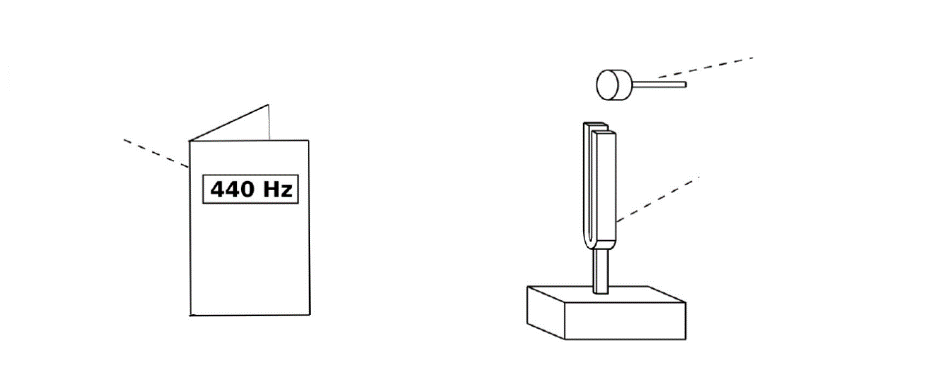 Anforderungsbereich I Beschrifte die nebenstehende Abbildung zum im Unterricht durgeführten Experiment „Akustischer Dopplereffekt“, beschreibe die Durchführung und benenne die Beobachtungen. Anforderungsbereich IIErläutere die Veränderung der angezeigten Frequenz! Anforderungsbereich IIIBegründe, warum sich ein auf dich zufahrender Krankenwagen anders anhört als ein sich von dir entfernender. Verwende Fachbegriffe. Erstelle auch eine einfache Zeichnung.